Singles' Day Is Introducing New Shopping Experiences in ChinaEvery year, Singles’ Day (also known as 11/11) gets bigger—both in terms of sales and reach. In 2019, the day's gross merchandise volume (GMV) across platforms in China reached RMB410 billion ($59.34 billion), according to Bain & Company. 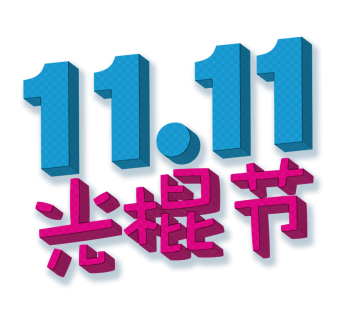 eMarketer 11.8.20https://www.emarketer.com/content/more-than-just-deals-singles-day-introducing-new-shopping-experiences-china?ecid=NL1001Image credit:https://majordroid.com/wp-content/uploads/2014/11/Singles-Day-11.11-Chinas-online-shopping-holiday.png